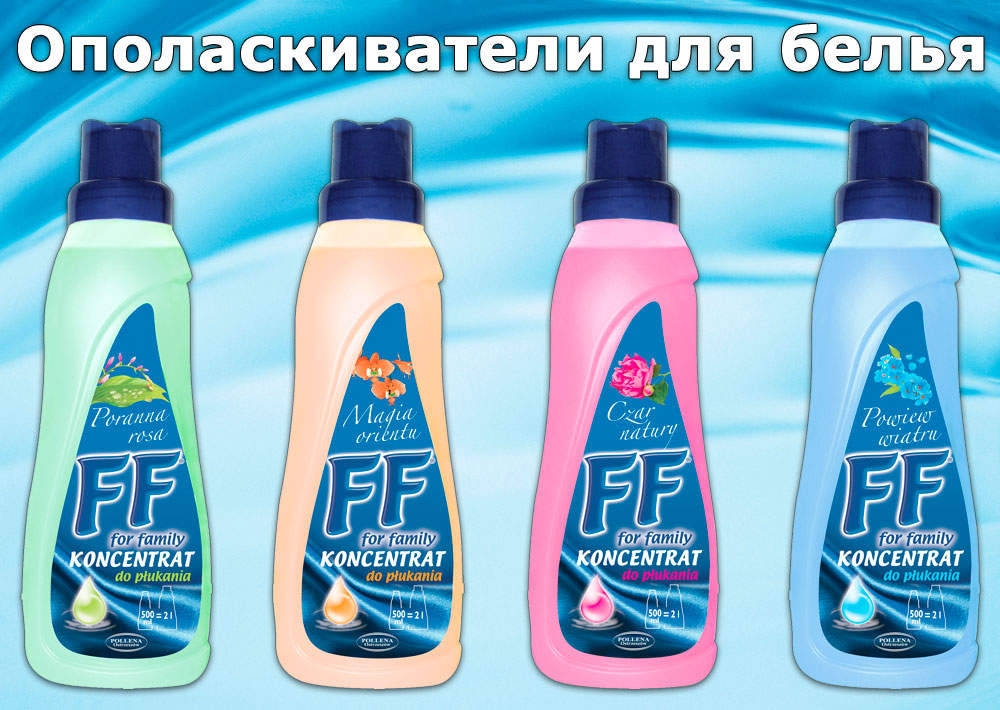 Концентрат-ополаскиватель ¼  500,0 Придает исключительную мягкость и приятный стойкий запах всем видам тканей. Устраняет складки, облегчает глажение, продлевает прочность волокон и действует антистатически. 